The LIST is already sold, it is only used to see which products our goods contain !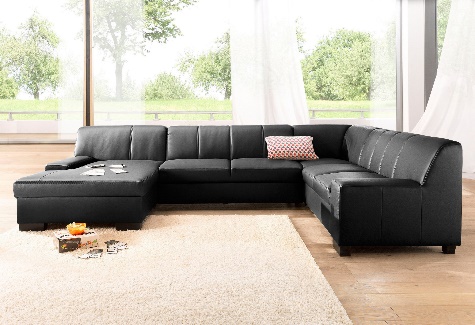 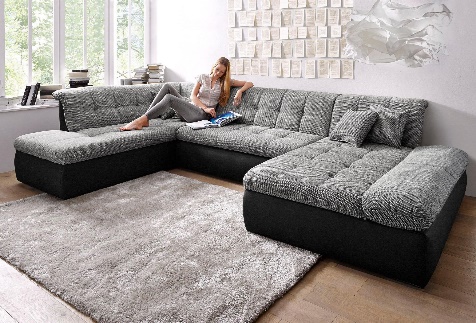 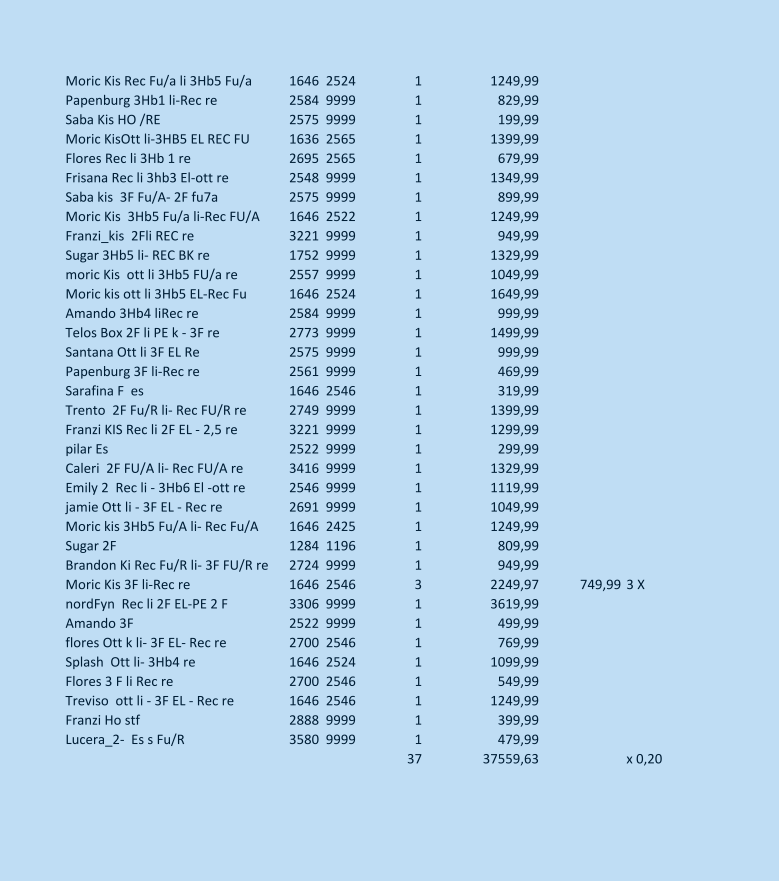 